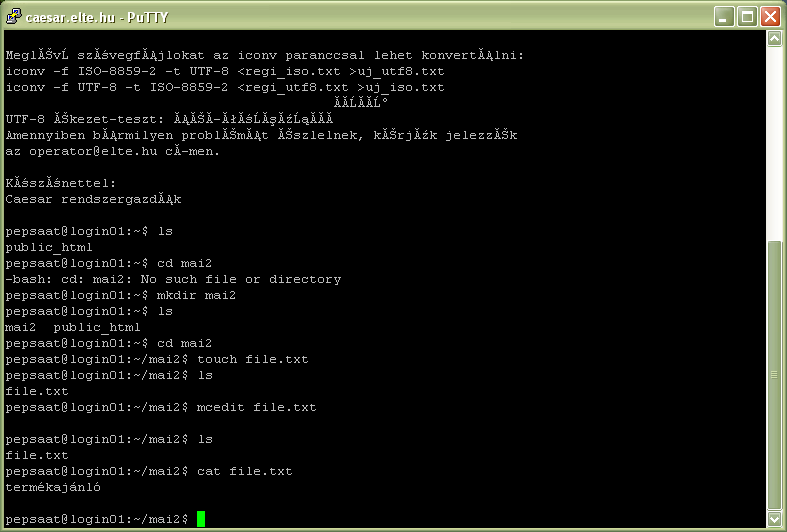 Sony Vaio VPCYB3V1E/S Silver W7  Sorozat: VAIO Y  Processzor: AMD DualCore E-450 (1650)  Memória: 4096 (DDR3) MB  Merevlemez: 500 GB  Kijelző: 11.6ʺ HD (1366x768)  Videokártya: AMD Radeon HD 6320  Operációs rendszer: Windows7 HomePrem 32Bit HUN  Optikai meghajtó: nincs optikai meghajtó  Szín: ezüstÁr:Az űrlap tetejeAz űrlap aljanettó: 118 102 Ftbruttó: 149 990 Fthttp://www.laptop.hu/termek/sony-vaio-vpcyb3v1es-silver-w7Alkatrészek:Processzor: AMD A4 X2 3300 - 2,5 GHz - 1 MB L2 cache - FM1 socket (AD3300OJGXBOX)   18 900 FTASUS Videókártya AGP ATI HD 3450 512MB DDR213.911 Ft (10.954 Ft + ÁFA) KINGSTON HP/Compaq NB Memória 1GB DDR3-1333MHz3.444 Ftmerevlemez : IBM 3.5" HDD SAS Hot-Swap 600GB 15000rpm 6Gbps (DS3500)148.582 FtSamsung T27A950 Monitor Típus: LED monitor, 3D monitor: Igen, Képátló: 27 inch, Képarány: 16:9, Felbontás: 1920 x 1080, Válaszidő: 3 ms,169 672 FtVégösszeg:354509 FT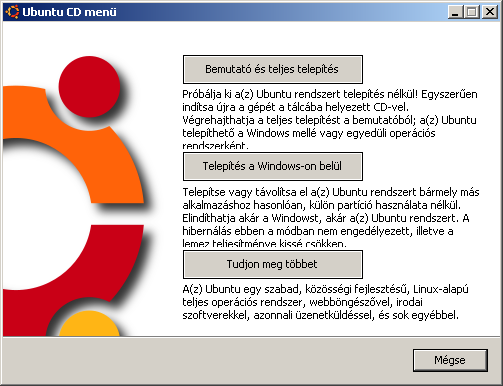 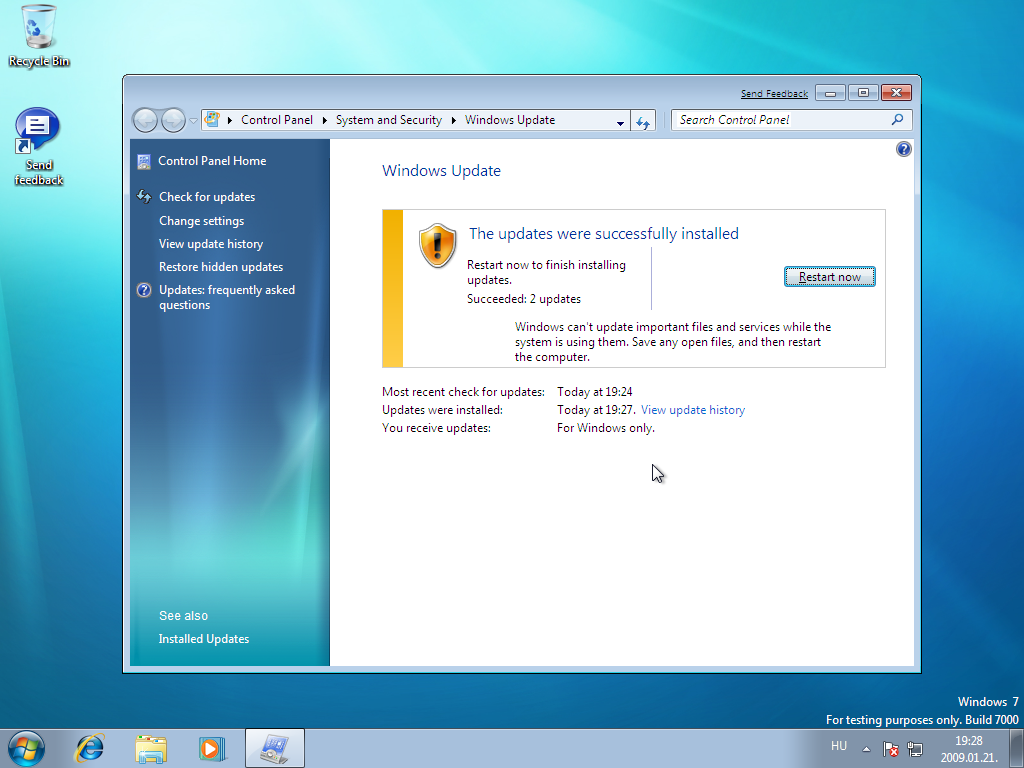 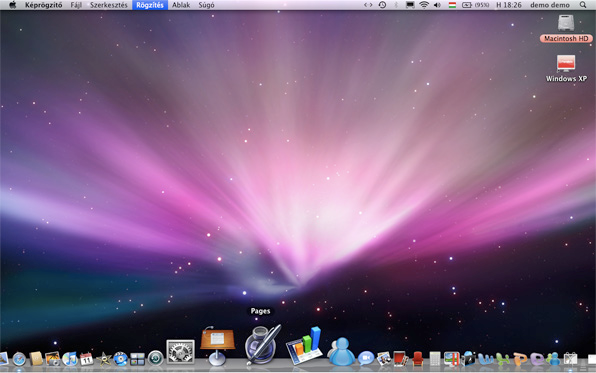 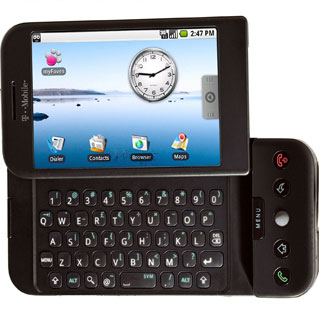 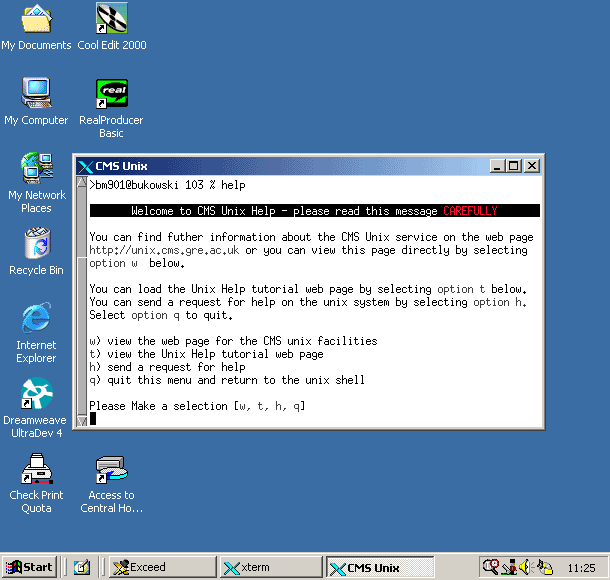 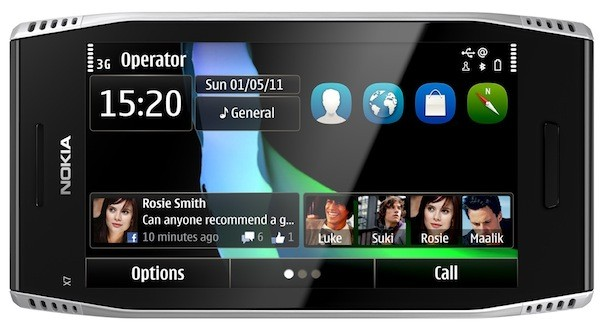 